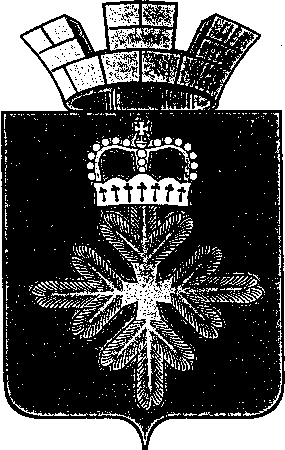 ПОСТАНОВЛЕНИЕАДМИНИСТРАЦИИ  ГОРОДСКОГО ОКРУГА ПЕЛЫМОб определении мест для отбывания наказания в виде исправительных работ осужденными, не имеющими основного места работы В соответствии со статьей 50 Уголовного кодекса Российской Федерации, статьями 39, 43 Уголовно-исполнительного кодекса Российской Федерации, руководствуясь Уставом городского округа Пелым, администрация городского округа Пелым ПОСТАНОВЛЯЕТ1. Определить перечень предприятий, организаций и учреждений на территории городского округа Пелым для отбывания наказания в виде исправительных работ осужденными, не имеющими основного места работы (по месту жительства осужденного), (прилагается).2. Указать руководителям предприятий, организаций и учреждений, расположенных на территории городского округа Пелым, перечисленным в Приложении к настоящему Постановлению, на их обязанность соблюдения норм Уголовно-исполнительного кодекса Российской Федерации, а именно:правильно и своевременно производить удержания из заработной платы осужденного, перечислять удержанные суммы в установленном порядке;осуществлять контроль за поведением осужденного на производстве и оказывать содействие уголовно-исполнительной инспекции в проведении воспитательной работы с ним;соблюдать условия отбывания наказания, предусмотренные Уголовно-исполнительным кодексом Российской Федерации;уведомлять уголовно-исполнительную инспекцию о примененных к осужденному мерах поощрения и взыскания, об уклонении его от отбывания наказания, а также предварительно уведомлять о переводе осужденного на другую должность или его увольнении с работы.3. Постановление администрации городского округа Пелым от      13.10.2011 № 328 «Об определении мест для отбывания осужденными уголовного наказания в виде исправительных работ» считать утратившим силу.4. Настоящее постановление опубликовать в информационной газете «Пелымский вестник» и разместить на официальном сайте городского округа Пелым в информационно-телекоммуникационной сети «Интернет».5. Контроль за исполнением настоящего постановления возложить на заместителя главы администрации городского округа Пелым А.А. Пелевину.Глава городского округа Пелым                                                             Ш.Т. Алиев                                     Приложение к постановлению администрации          городского округа Пелым          от  04.04.2016  № 99Перечень предприятий, организаций и учреждений на территории городского округа Пелым для отбывания наказания в виде исправительных работ осужденными, не имеющими основного места работы (по месту жительства осужденного)Муниципальное унитарное предприятие «Хазар»;Муниципальное унитарное предприятие «Голана».от  04.04.2016 №  99п. Пелым